Scheda notizie formatore per l’incarico__________________________________________________Dati anagrafici:Cognome: __________________________________ Nome ________________________________ nato/a il ________________________ a _________________________________________ (_____) residente a _________________________________________________________ (_______) in via ______________________________________ Cap. __________ Cell. _______________________ C.F. ________________________________ - e-mail _____________________________________.Titolo progetto / incarico: __________________________________________________________data di inizio ______________________________ data fine ________________________________***********************************************************************************Il/La sottoscritto/a, consapevole delle responsabilità e delle pene stabilite dalla legge per false attestazioni e mendaci dichiarazioni, DICHIARA  di avere svolto la prestazione in nome e conto della Ditta sotto indicata alla quale dovrà essere corrisposto il compenso. Ragione Sociale: ______________________________________________Sede legale ___________________ C.F./P.I. ____________________ Tel. ____________________Il sottoscritto si impegna a:dare immediata comunicazione nel caso si verifichino variazioni rispetto a quanto dichiarato;non variare, in sede di compilazione della dichiarazione dei redditi, quanto dichiarato, assumendosi ogni responsabilità in caso contrario.INFORMATIVA Da http://www.csm.it/documenti%20pdf/Albo_Fornitori.pdfAi sensi dell’art. 13 del d.lgs. n. 196 del 2003, a tutela delle persone e di altri soggetti rispetto al trattamento dei dati personali questa Amministrazione precisa quanto segue:i dati vengono trattati, anche a mezzo di sistemi informatici, allo scopo di gestire l’iscrizione a questo Albo dei fornitori;il conferimento dei dati è obbligatorio, pena la non regolarità dell’iscrizione;i soggetti per i quali i dati vanno comunicati sono esplicitati nel fascicolo contenente il modulo d’iscrizione;i soggetti in questione possono consultare, modificare, integrare e cancellare i dati relativi (previsti dagli artt. 7 e segg. del D.Lgs 30 giugno 2003 n. 196, cui si rinvia);il titolare dei dati è: Istituto Comprensivo di TarcentoData, __________________				Firma 	____________________________________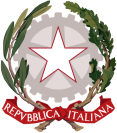 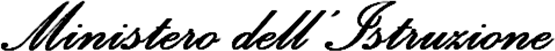 ISTITUTO COMPRENSIVO DI TARCENTOScuola dell'Infanzia, Primaria e Secondaria di I gradoComuni di Lusevera, Magnano in Riviera, Nimis, Taipana, TarcentoSede:  Viale G. Matteotti, 56 33017 Tarcento (UD)Cod. fisc. 94071050309  - Tel. 0432/785254 – Fax 0432/794056e-mail udic83000x@istruzione.it – Pec udic83000x@pec.istruzione.it Sito web: www.ictarcento.edu.it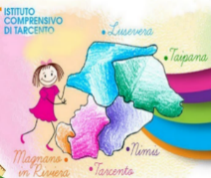 Di essere DIPENDENTE DI ALTRA AMMINISTRAZIONE Specificare quale. In ottemperanza al D. Leg.vo 165/01 è necessaria l’autorizzazione preventiva dell’Ente di appartenenza per il conferimento dell’incarico.Denominazione: _________________________________________________________________Aliquota IRPEF massima (desumibile dal cedolino dello stipendio) _______________________di non trovarsi nella situazione di incompatibilità di cui all’art. 58 del d.lgs. 03/02/1993 n. 29 e successive modificazioni (dipendente pubblico in part-time)di essere stato debitamente autorizzato con nota n. _____________del ___/___/______di considerare l’attività da svolgere:connessa con la qualifica rivestita (art. 35 e 57 CCNL);non direttamente connessa con la qualifica rivestita. di essere pensionato (dello Stato/di altri enti pubblici/di azienda privata)           	Denominazione: _________________________________________________________________Aliquota IRPEF massima (desumibile dal cedolino dello stipendio) _______________________di non trovarsi nella situazione di incompatibilità di cui all’art. 58 del d.lgs. 03/02/1993 n. 29 e successive modificazioni (dipendente pubblico in part-time)di essere stato debitamente autorizzato con nota n. _____________del ___/___/______di considerare l’attività da svolgere:connessa con la qualifica rivestita (art. 35 e 57 CCNL);non direttamente connessa con la qualifica rivestita. di essere pensionato (dello Stato/di altri enti pubblici/di azienda privata)           	Di essere LAVORATORE AUTONOMO / LIBERO PROFESSIONISTADi essere LAVORATORE AUTONOMO / LIBERO PROFESSIONISTADi essere LAVORATORE AUTONOMO / LIBERO PROFESSIONISTADi essere LAVORATORE AUTONOMO / LIBERO PROFESSIONISTADi essere LAVORATORE AUTONOMO / LIBERO PROFESSIONISTADi essere LAVORATORE AUTONOMO / LIBERO PROFESSIONISTADi essere LAVORATORE AUTONOMO / LIBERO PROFESSIONISTADi essere LAVORATORE AUTONOMO / LIBERO PROFESSIONISTADi essere LAVORATORE AUTONOMO / LIBERO PROFESSIONISTADi essere LAVORATORE AUTONOMO / LIBERO PROFESSIONISTADi essere LAVORATORE AUTONOMO / LIBERO PROFESSIONISTAN° Partita IVAN° Partita IVAN° Partita IVAN° Partita IVAN° Partita IVAN° Partita IVAN° Partita IVAN° Partita IVAN° Partita IVAN° Partita IVAN° Partita IVAN° Partita IVAIscritto all’albo professionaleDi essere iscritto alla gestione separata dell’INPS (ex Legge 335/95) e di emettere fattura con addebito a titolo di rivalsa del 4%.SISISINODi essere iscritto alla cassa di previdenza del competente ordine professionale e di emettere fattura con addebito del 2% a titolo di contributo integrativo.SISISINODi avvalersi del regime forfetario (art. 1 c. 54-89 Legge 190/2014 – RF 19)Di avvalersi del regime forfetario (art. 1 c. 54-89 Legge 190/2014 – RF 19)SINONODI avvalersi del regime dei contribuenti minimi (Legge 244/07) – RF 02)DI avvalersi del regime dei contribuenti minimi (Legge 244/07) – RF 02)SINONOEsente IVA ai sensi __________________________________________________Esente IVA ai sensi __________________________________________________SINONOSoggetto a Ritenuta d’acconto del 20%Soggetto a Ritenuta d’acconto del 20%SINONODi svolgere una PRESTAZIONE OCCASIONALE - soggetta a ritenuta d’acconto (20%)Dichiara, inoltre, che, alla data del ______________________, sommando i compensi per lavoro autonomo occasionale percepiti da tutti i committenti nell’anno corrente, al netto di eventuali costi: ha superato il limite annuo lordo di € 5.000,00 non ha superato il limite annuo di € 5.000,00 ed ha raggiunto il reddito annuo lordo di € __________________.Il sottoscritto si obbliga altresì a comunicare a questo istituto scolastico, anche successivamente alla data odierna, l’eventuale superamento del limite annuo lordo di € 5.000,00.Dichiara, inoltre, che, alla data del ______________________, sommando i compensi per lavoro autonomo occasionale percepiti da tutti i committenti nell’anno corrente, al netto di eventuali costi: ha superato il limite annuo lordo di € 5.000,00 non ha superato il limite annuo di € 5.000,00 ed ha raggiunto il reddito annuo lordo di € __________________.Il sottoscritto si obbliga altresì a comunicare a questo istituto scolastico, anche successivamente alla data odierna, l’eventuale superamento del limite annuo lordo di € 5.000,00.Dichiara, inoltre, che, alla data del ______________________, sommando i compensi per lavoro autonomo occasionale percepiti da tutti i committenti nell’anno corrente, al netto di eventuali costi: ha superato il limite annuo lordo di € 5.000,00 non ha superato il limite annuo di € 5.000,00 ed ha raggiunto il reddito annuo lordo di € __________________.Il sottoscritto si obbliga altresì a comunicare a questo istituto scolastico, anche successivamente alla data odierna, l’eventuale superamento del limite annuo lordo di € 5.000,00.Di essere iscritto/a in via esclusiva alla gestione separata INPS di cui all’art. 2, c. . 08/08/95, n° 335 e quindi di essere assoggettato/a alle seguenti aliquote per l’anno 2022COLLABORATORI E FIGURE ASSIMILATE DIVERSI DAI LIBERI PROFESSIONISTI:Di essere iscritto/a in via esclusiva alla gestione separata INPS di cui all’art. 2, c. . 08/08/95, n° 335 e quindi di essere assoggettato/a alle seguenti aliquote per l’anno 2022COLLABORATORI E FIGURE ASSIMILATE DIVERSI DAI LIBERI PROFESSIONISTI:Collaboratori e figure assimilateCollaboratori e figure assimilateAliquoteSoggetti non assicurati presso altre forme pensionistiche obbligatorie per i quali è prevista la contribuzione aggiuntiva DIS-COLL35,03%(33,00 + 0,50 + 0,22 aliquote aggiuntive)Soggetti non assicurati presso altre forme pensionistiche obbligatorie 33,72%(33,00 + 0,72 aliquote aggiuntive)Soggetti titolari di pensione o provvisti di altra tutela pensionistica obbligatoria24%Liberi professionistiLiberi professionistiAliquoteSoggetti non assicurati presso altre forme pensionistiche obbligatorie26,23%(25,00 IVS + 0,72 +0,51 aliquota aggiuntiva)Soggetti titolari di pensione o provvisti di altra tutela pensionistica obbligatoria24%Di essere *RESIDENTE ALL’ESTERODi essere *RESIDENTE ALL’ESTEROIdentificativo estero (obbligatorio)Identificativo estero (obbligatorio)di avvalersi della convenzione per evitare la doppia imposizione fiscale tra Italia e stato estero di residenza ___________________________________________ (allega la certificazione rilasciata dall’Autorità finanziaria estera in merito alla propria domiciliazione fiscale).;di avvalersi della convenzione per evitare la doppia imposizione fiscale tra Italia e stato estero di residenza ___________________________________________ (allega la certificazione rilasciata dall’Autorità finanziaria estera in merito alla propria domiciliazione fiscale).;di avvalersi della convenzione per evitare la doppia imposizione fiscale tra Italia e stato estero di residenza ___________________________________________ (allega la certificazione rilasciata dall’Autorità finanziaria estera in merito alla propria domiciliazione fiscale).;di NON avvalersi della convenzione per evitare la doppia imposizione fiscaledi NON avvalersi della convenzione per evitare la doppia imposizione fiscaledi NON avvalersi della convenzione per evitare la doppia imposizione fiscaleNotizie Professionali: Allegare Curriculum VitaePagamento tramite Bonifico Bancario: Banca __________________________________________ Pagamento tramite Bonifico Bancario: Banca __________________________________________ Pagamento tramite Bonifico Bancario: Banca __________________________________________ Pagamento tramite Bonifico Bancario: Banca __________________________________________ Pagamento tramite Bonifico Bancario: Banca __________________________________________ Pagamento tramite Bonifico Bancario: Banca __________________________________________ Pagamento tramite Bonifico Bancario: Banca __________________________________________ Pagamento tramite Bonifico Bancario: Banca __________________________________________ Pagamento tramite Bonifico Bancario: Banca __________________________________________ Pagamento tramite Bonifico Bancario: Banca __________________________________________ Pagamento tramite Bonifico Bancario: Banca __________________________________________ Pagamento tramite Bonifico Bancario: Banca __________________________________________ Pagamento tramite Bonifico Bancario: Banca __________________________________________ Pagamento tramite Bonifico Bancario: Banca __________________________________________ Pagamento tramite Bonifico Bancario: Banca __________________________________________ Pagamento tramite Bonifico Bancario: Banca __________________________________________ Pagamento tramite Bonifico Bancario: Banca __________________________________________ Pagamento tramite Bonifico Bancario: Banca __________________________________________ Pagamento tramite Bonifico Bancario: Banca __________________________________________ Pagamento tramite Bonifico Bancario: Banca __________________________________________ Pagamento tramite Bonifico Bancario: Banca __________________________________________ Pagamento tramite Bonifico Bancario: Banca __________________________________________ Pagamento tramite Bonifico Bancario: Banca __________________________________________ Pagamento tramite Bonifico Bancario: Banca __________________________________________ Pagamento tramite Bonifico Bancario: Banca __________________________________________ Pagamento tramite Bonifico Bancario: Banca __________________________________________ Pagamento tramite Bonifico Bancario: Banca __________________________________________ Pagamento tramite Bonifico Bancario: Banca __________________________________________ Sigla paese Sigla paese Numeri di controllo Numeri di controllo CIN ABIABIABIABIABICABCABCABCABCABC/CC/CC/CC/CC/CC/CC/CC/CC/CC/CC/CC/C